Сертификат дополнительного образования - это революция в системе обучения детей в кружках и секциях, о которой уже объявили власти в десятках регионов России. Получить сертификат, выбрать кружки и оплатить их деньгами бюджета, казалось бы, все элементарно просто, что можно усложнить в этом процессе? Однако, в действительности сертификат далеко не везде работает, а если и работает, то не всегда так как предполагалось при его введении. 25 апреля в субботу мы ответим на все Ваши вопросы о сертификате, осветим как проблемы, так и преимущества сертификата, разъясним кто виноват и что делать, если ожидания по сертификату не совпали с действительностью.Стрим проводится при поддержке экспертов проекта "Равные возможности - детям" общероссийского народного фронта.Ждем всех желающих. Присоединиться можно будет по ссылке https://youtu.be/M8dVbIc1xfIСсылка на мобильное приложение для платформы android https://play.google.com/store/apps/de...Стрим актуален для жителей нижеприведенных регионов, у которых есть дети в возрасте от 5 до 18 лет:Республика Саха (Якутия), Ханты-Мансийский автономный округ - Югра, Вологодская область, Тюменская область, Республика Коми, Удмуртская Республика, Липецкая область, Тамбовская область, Томская область, Ярославская область, Калининградская область, Новгородская область, Республика Мордовия, Саратовская область, Свердловская область, Кемеровская область, Хабаровский край, Алтайский край, Республика Северная Осетия-Алания, Ямало-ненецкий автономный округ, Волгоградская область, Сахалинская область, Мурманская область, Кировская область, Владимирская область, Кабардино-Балкарская Республика.Цель встречи дать ответы на вопросы родителей о сертификате напрямую, не опосредованно через представителей образовательных организаций, которые могут не всегда разбираться в вопросе в должной мере. Кому? Всем родителям, чьи дети занимаются по сертификатам и которым данная встреча будет интересна, у которых есть вопросы и пр.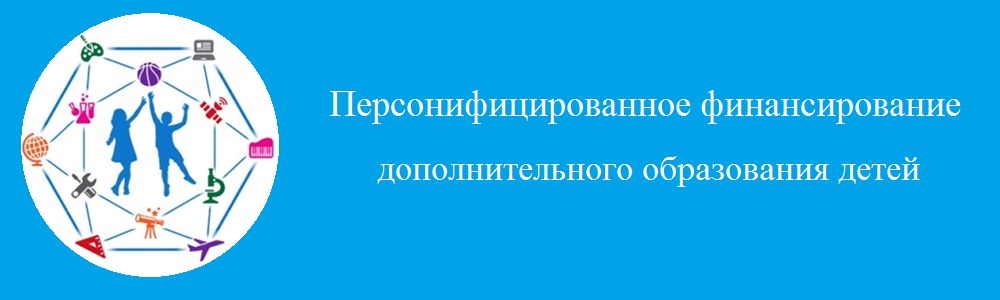 